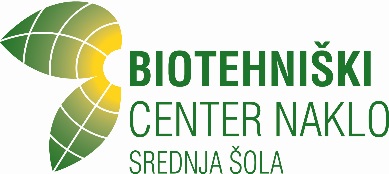 STROKOVNA EKSKURZIJA petek, 4. 5. 2018 Dijaki 1. B in 1. J razreda bodo imeli 4. maja 2018 strokovno ekskurzijo. Odhod avtobusa: ob 7.30 uri iz StrahinjaPrihod avtobusa: okrog 19. ure v Strahinj. Avtobus bo dijake peljal tudi do Kranja.Dijaki naj s seboj nujno vzamejo osebni dokument ali potni list.Program: Ogled čokoladnice Zotter v Riegersburgu v Avstriji.Stroški:Stroške prevoza in ogleda čokoladnice (13,40 EUR) bodo dijaki plačali po položnici.Vodja ekskurzije: Tadeja Polajnar Spremljevalni učitelji: Tadeja Fričovsky, Neža ČimžarTadeja Polajnar,                                                                                      Andreja Ahčin, organizatorka ekskurzije                                                                         ravnateljica